Patient information form 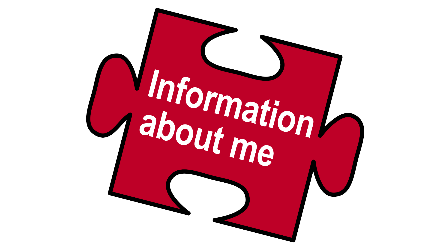 Information About Me is based on research by NIHR Applied Research Collaboration West (NIHR ARC West)This form has been completed by (please tick):    patient         relative/carer        hospital staff  This form has been completed by (please tick):    patient         relative/carer        hospital staff  This form has been completed by (please tick):    patient         relative/carer        hospital staff  This form has been completed by (please tick):    patient         relative/carer        hospital staff  This form has been completed by (please tick):    patient         relative/carer        hospital staff  This form has been completed by (please tick):    patient         relative/carer        hospital staff  This form has been completed by (please tick):    patient         relative/carer        hospital staff  This form has been completed by (please tick):    patient         relative/carer        hospital staff  This form has been completed by (please tick):    patient         relative/carer        hospital staff  This form has been completed by (please tick):    patient         relative/carer        hospital staff  This form has been completed by (please tick):    patient         relative/carer        hospital staff  Patient name: Patient name: Patient name: Patient name: Patient name: Patient name: Patient name: Patient name: Patient name: Patient name: Patient name: What do you/ the patient prefer to be called? What do you/ the patient prefer to be called? What do you/ the patient prefer to be called? What do you/ the patient prefer to be called? What do you/ the patient prefer to be called? What do you/ the patient prefer to be called? What do you/ the patient prefer to be called? What do you/ the patient prefer to be called? What do you/ the patient prefer to be called? What do you/ the patient prefer to be called? What do you/ the patient prefer to be called? Date of birth: Date of birth: Date of birth: Date of birth: Date of birth: Date of birth: Date of birth: Date of birth: Date of birth: Date of birth: Date of birth: Address: Address: Address: Address: Address: Address: Address: Address: Address: Address: Address: Name(s) of friend/relative/carer and relationship(s) to patient: Name(s) of friend/relative/carer and relationship(s) to patient: Name(s) of friend/relative/carer and relationship(s) to patient: Name(s) of friend/relative/carer and relationship(s) to patient: Name(s) of friend/relative/carer and relationship(s) to patient: Name(s) of friend/relative/carer and relationship(s) to patient: Name(s) of friend/relative/carer and relationship(s) to patient: Name(s) of friend/relative/carer and relationship(s) to patient: Name(s) of friend/relative/carer and relationship(s) to patient: Name(s) of friend/relative/carer and relationship(s) to patient: Name(s) of friend/relative/carer and relationship(s) to patient: Contact telephone number(s): Contact telephone number(s): Contact telephone number(s): Contact telephone number(s): Contact telephone number(s): Contact telephone number(s): Contact telephone number(s): Contact telephone number(s): Contact telephone number(s): Contact telephone number(s): Contact telephone number(s): Is there someone who could be at home with you/the patient:Is there someone who could be at home with you/the patient:Is there someone who could be at home with you/the patient:Is there someone who could be at home with you/the patient:Is there someone who could be at home with you/the patient:Is there someone who could be at home with you/the patient:Is there someone who could be at home with you/the patient:Is there someone who could be at home with you/the patient:Is there someone who could be at home with you/the patient:Is there someone who could be at home with you/the patient:Is there someone who could be at home with you/the patient:During the day?During the day?During the day?Yes  No Yes  No Overnight?Overnight?Overnight?Overnight?Yes  No Yes  No Do you/ the patient have any extra help, e.g. help from friends or relatives?Do you/ the patient have any extra help, e.g. help from friends or relatives?Do you/ the patient have any extra help, e.g. help from friends or relatives?Do you/ the patient have any extra help, e.g. help from friends or relatives?Do you/ the patient have any extra help, e.g. help from friends or relatives?Do you/ the patient have any extra help, e.g. help from friends or relatives?Do you/ the patient have any extra help, e.g. help from friends or relatives?Yes    No Yes    No Yes    No Yes    No If Yes, who helps? If Yes, who helps? If Yes, who helps? If Yes, who helps? If Yes, who helps? If Yes, who helps? If Yes, who helps? If Yes, who helps? If Yes, who helps? If Yes, who helps? If Yes, who helps? What do they help with? (Please tick all that apply):What do they help with? (Please tick all that apply):What do they help with? (Please tick all that apply):What do they help with? (Please tick all that apply):What do they help with? (Please tick all that apply):What do they help with? (Please tick all that apply):What do they help with? (Please tick all that apply):What do they help with? (Please tick all that apply):What do they help with? (Please tick all that apply):What do they help with? (Please tick all that apply):What do they help with? (Please tick all that apply):Washing and dressing    Preparing mealsPreparing mealsHelping with medicationHelping with medicationHelping with medicationHelping with medicationShoppingHouseworkHouseworkOtherOtherOtherOtherIf Other, please say what: If Other, please say what: If Other, please say what: If Other, please say what: If Other, please say what: If Other, please say what: If Other, please say what: If Other, please say what: If Other, please say what: If Other, please say what: If Other, please say what: Do you/the patient have any formal help, e.g. alarm cord, home care, meals on wheels, respite care, day centres, or live in a sheltered accommodation/residential/nursing home?                       Yes        No Do you/the patient have any formal help, e.g. alarm cord, home care, meals on wheels, respite care, day centres, or live in a sheltered accommodation/residential/nursing home?                       Yes        No Do you/the patient have any formal help, e.g. alarm cord, home care, meals on wheels, respite care, day centres, or live in a sheltered accommodation/residential/nursing home?                       Yes        No Do you/the patient have any formal help, e.g. alarm cord, home care, meals on wheels, respite care, day centres, or live in a sheltered accommodation/residential/nursing home?                       Yes        No Do you/the patient have any formal help, e.g. alarm cord, home care, meals on wheels, respite care, day centres, or live in a sheltered accommodation/residential/nursing home?                       Yes        No Do you/the patient have any formal help, e.g. alarm cord, home care, meals on wheels, respite care, day centres, or live in a sheltered accommodation/residential/nursing home?                       Yes        No Do you/the patient have any formal help, e.g. alarm cord, home care, meals on wheels, respite care, day centres, or live in a sheltered accommodation/residential/nursing home?                       Yes        No Do you/the patient have any formal help, e.g. alarm cord, home care, meals on wheels, respite care, day centres, or live in a sheltered accommodation/residential/nursing home?                       Yes        No Do you/the patient have any formal help, e.g. alarm cord, home care, meals on wheels, respite care, day centres, or live in a sheltered accommodation/residential/nursing home?                       Yes        No Do you/the patient have any formal help, e.g. alarm cord, home care, meals on wheels, respite care, day centres, or live in a sheltered accommodation/residential/nursing home?                       Yes        No Do you/the patient have any formal help, e.g. alarm cord, home care, meals on wheels, respite care, day centres, or live in a sheltered accommodation/residential/nursing home?                       Yes        No If Yes, what help is given? Please give contact details for this help if you know them (organisation name and phone number): If Yes, what help is given? Please give contact details for this help if you know them (organisation name and phone number): If Yes, what help is given? Please give contact details for this help if you know them (organisation name and phone number): If Yes, what help is given? Please give contact details for this help if you know them (organisation name and phone number): If Yes, what help is given? Please give contact details for this help if you know them (organisation name and phone number): If Yes, what help is given? Please give contact details for this help if you know them (organisation name and phone number): If Yes, what help is given? Please give contact details for this help if you know them (organisation name and phone number): If Yes, what help is given? Please give contact details for this help if you know them (organisation name and phone number): If Yes, what help is given? Please give contact details for this help if you know them (organisation name and phone number): If Yes, what help is given? Please give contact details for this help if you know them (organisation name and phone number): If Yes, what help is given? Please give contact details for this help if you know them (organisation name and phone number): Do you/ the patient have any medical problems or allergies?                     Yes     No Do you/ the patient have any medical problems or allergies?                     Yes     No Do you/ the patient have any medical problems or allergies?                     Yes     No Do you/ the patient have any medical problems or allergies?                     Yes     No Do you/ the patient have any medical problems or allergies?                     Yes     No Do you/ the patient have any medical problems or allergies?                     Yes     No Do you/ the patient have any medical problems or allergies?                     Yes     No Do you/ the patient have any medical problems or allergies?                     Yes     No Do you/ the patient have any medical problems or allergies?                     Yes     No Do you/ the patient have any medical problems or allergies?                     Yes     No Do you/ the patient have any medical problems or allergies?                     Yes     No If Yes, please list them: If Yes, please list them: If Yes, please list them: If Yes, please list them: If Yes, please list them: If Yes, please list them: If Yes, please list them: If Yes, please list them: If Yes, please list them: If Yes, please list them: If Yes, please list them: What regular medication do you/they take? What regular medication do you/they take? What regular medication do you/they take? What regular medication do you/they take? What regular medication do you/they take? What regular medication do you/they take? What regular medication do you/they take? What regular medication do you/they take? What regular medication do you/they take? What regular medication do you/they take? What regular medication do you/they take? Do you/ the patient need glasses, a hearing aid or wear dentures? Do you/ the patient need glasses, a hearing aid or wear dentures? Do you/ the patient need glasses, a hearing aid or wear dentures? Do you/ the patient need glasses, a hearing aid or wear dentures? Do you/ the patient need glasses, a hearing aid or wear dentures? Do you/ the patient need glasses, a hearing aid or wear dentures? Do you/ the patient need glasses, a hearing aid or wear dentures? Do you/ the patient need glasses, a hearing aid or wear dentures? Do you/ the patient need glasses, a hearing aid or wear dentures? Do you/ the patient need glasses, a hearing aid or wear dentures? Do you/ the patient need glasses, a hearing aid or wear dentures? Do you/the patient have problems with your memory that make day-to-day life more difficult?Do you/the patient have problems with your memory that make day-to-day life more difficult?Do you/the patient have problems with your memory that make day-to-day life more difficult?Do you/the patient have problems with your memory that make day-to-day life more difficult?Do you/the patient have problems with your memory that make day-to-day life more difficult?Do you/the patient have problems with your memory that make day-to-day life more difficult?Do you/the patient have problems with your memory that make day-to-day life more difficult?Do you/the patient have problems with your memory that make day-to-day life more difficult?Do you/the patient have problems with your memory that make day-to-day life more difficult?Yes  No Yes  No If Yes, how long have you/they had this problem? If Yes, how long have you/they had this problem? If Yes, how long have you/they had this problem? If Yes, how long have you/they had this problem? If Yes, how long have you/they had this problem? If Yes, how long have you/they had this problem? If Yes, how long have you/they had this problem? If Yes, how long have you/they had this problem? If Yes, how long have you/they had this problem? If Yes, how long have you/they had this problem? If Yes, how long have you/they had this problem? If Yes, is this problem getting worse?If Yes, is this problem getting worse?If Yes, is this problem getting worse?If Yes, is this problem getting worse?If Yes, is this problem getting worse?If Yes, is this problem getting worse?If Yes, is this problem getting worse?If Yes, is this problem getting worse?If Yes, is this problem getting worse?Yes   No Yes   No If Yes, has the forgetfulness or confusion suddenly got worse recently?If Yes, has the forgetfulness or confusion suddenly got worse recently?If Yes, has the forgetfulness or confusion suddenly got worse recently?If Yes, has the forgetfulness or confusion suddenly got worse recently?If Yes, has the forgetfulness or confusion suddenly got worse recently?If Yes, has the forgetfulness or confusion suddenly got worse recently?If Yes, has the forgetfulness or confusion suddenly got worse recently?If Yes, has the forgetfulness or confusion suddenly got worse recently?If Yes, has the forgetfulness or confusion suddenly got worse recently?Yes   No Yes   No Have you/the patient had any falls in the last year?Have you/the patient had any falls in the last year?Have you/the patient had any falls in the last year?Have you/the patient had any falls in the last year?Have you/the patient had any falls in the last year?Have you/the patient had any falls in the last year?Have you/the patient had any falls in the last year?Have you/the patient had any falls in the last year?Have you/the patient had any falls in the last year?Yes   No Yes   No If Yes, how many falls in the last year? If Yes, have there been any blackouts or loss of consciousness?           Yes   No 
If Yes, who would normally pick you/them up after a fall? Have there been any injuries? If so, what? Do you/the patient use any walking aids, such as sticks or Zimmer frame?          Yes   No  How well are you/they able to get around outside? How well are you/they able to move about indoors? If Yes, how many falls in the last year? If Yes, have there been any blackouts or loss of consciousness?           Yes   No 
If Yes, who would normally pick you/them up after a fall? Have there been any injuries? If so, what? Do you/the patient use any walking aids, such as sticks or Zimmer frame?          Yes   No  How well are you/they able to get around outside? How well are you/they able to move about indoors? If Yes, how many falls in the last year? If Yes, have there been any blackouts or loss of consciousness?           Yes   No 
If Yes, who would normally pick you/them up after a fall? Have there been any injuries? If so, what? Do you/the patient use any walking aids, such as sticks or Zimmer frame?          Yes   No  How well are you/they able to get around outside? How well are you/they able to move about indoors? If Yes, how many falls in the last year? If Yes, have there been any blackouts or loss of consciousness?           Yes   No 
If Yes, who would normally pick you/them up after a fall? Have there been any injuries? If so, what? Do you/the patient use any walking aids, such as sticks or Zimmer frame?          Yes   No  How well are you/they able to get around outside? How well are you/they able to move about indoors? If Yes, how many falls in the last year? If Yes, have there been any blackouts or loss of consciousness?           Yes   No 
If Yes, who would normally pick you/them up after a fall? Have there been any injuries? If so, what? Do you/the patient use any walking aids, such as sticks or Zimmer frame?          Yes   No  How well are you/they able to get around outside? How well are you/they able to move about indoors? If Yes, how many falls in the last year? If Yes, have there been any blackouts or loss of consciousness?           Yes   No 
If Yes, who would normally pick you/them up after a fall? Have there been any injuries? If so, what? Do you/the patient use any walking aids, such as sticks or Zimmer frame?          Yes   No  How well are you/they able to get around outside? How well are you/they able to move about indoors? If Yes, how many falls in the last year? If Yes, have there been any blackouts or loss of consciousness?           Yes   No 
If Yes, who would normally pick you/them up after a fall? Have there been any injuries? If so, what? Do you/the patient use any walking aids, such as sticks or Zimmer frame?          Yes   No  How well are you/they able to get around outside? How well are you/they able to move about indoors? If Yes, how many falls in the last year? If Yes, have there been any blackouts or loss of consciousness?           Yes   No 
If Yes, who would normally pick you/them up after a fall? Have there been any injuries? If so, what? Do you/the patient use any walking aids, such as sticks or Zimmer frame?          Yes   No  How well are you/they able to get around outside? How well are you/they able to move about indoors? If Yes, how many falls in the last year? If Yes, have there been any blackouts or loss of consciousness?           Yes   No 
If Yes, who would normally pick you/them up after a fall? Have there been any injuries? If so, what? Do you/the patient use any walking aids, such as sticks or Zimmer frame?          Yes   No  How well are you/they able to get around outside? How well are you/they able to move about indoors? If Yes, how many falls in the last year? If Yes, have there been any blackouts or loss of consciousness?           Yes   No 
If Yes, who would normally pick you/them up after a fall? Have there been any injuries? If so, what? Do you/the patient use any walking aids, such as sticks or Zimmer frame?          Yes   No  How well are you/they able to get around outside? How well are you/they able to move about indoors? If Yes, how many falls in the last year? If Yes, have there been any blackouts or loss of consciousness?           Yes   No 
If Yes, who would normally pick you/them up after a fall? Have there been any injuries? If so, what? Do you/the patient use any walking aids, such as sticks or Zimmer frame?          Yes   No  How well are you/they able to get around outside? How well are you/they able to move about indoors? Do you/the patient have any problems with passing urine, like going to the toilet very often, finding it hard to go, or leaking urine?Do you/the patient have any problems with passing urine, like going to the toilet very often, finding it hard to go, or leaking urine?Do you/the patient have any problems with passing urine, like going to the toilet very often, finding it hard to go, or leaking urine?Do you/the patient have any problems with passing urine, like going to the toilet very often, finding it hard to go, or leaking urine?Do you/the patient have any problems with passing urine, like going to the toilet very often, finding it hard to go, or leaking urine?Do you/the patient have any problems with passing urine, like going to the toilet very often, finding it hard to go, or leaking urine?Do you/the patient have any problems with passing urine, like going to the toilet very often, finding it hard to go, or leaking urine?Do you/the patient have any problems with passing urine, like going to the toilet very often, finding it hard to go, or leaking urine?Yes   No Yes   No Yes   No If Yes, what problems do you/they have? If Yes, what problems do you/they have? If Yes, what problems do you/they have? If Yes, what problems do you/they have? If Yes, what problems do you/they have? If Yes, what problems do you/they have? If Yes, what problems do you/they have? If Yes, what problems do you/they have? If Yes, what problems do you/they have? If Yes, what problems do you/they have? If Yes, what problems do you/they have? Do you/the patient have any problems with constipation or diarrhoea, or other bowel problems?Do you/the patient have any problems with constipation or diarrhoea, or other bowel problems?Do you/the patient have any problems with constipation or diarrhoea, or other bowel problems?Do you/the patient have any problems with constipation or diarrhoea, or other bowel problems?Do you/the patient have any problems with constipation or diarrhoea, or other bowel problems?Do you/the patient have any problems with constipation or diarrhoea, or other bowel problems?Do you/the patient have any problems with constipation or diarrhoea, or other bowel problems?Do you/the patient have any problems with constipation or diarrhoea, or other bowel problems?Yes   No Yes   No Yes   No If Yes, what problems do you/they have? If Yes, what problems do you/they have? If Yes, what problems do you/they have? If Yes, what problems do you/they have? If Yes, what problems do you/they have? If Yes, what problems do you/they have? If Yes, what problems do you/they have? If Yes, what problems do you/they have? If Yes, what problems do you/they have? If Yes, what problems do you/they have? If Yes, what problems do you/they have? Have you/the patient made any legal requests?Have you/the patient made any legal requests?Have you/the patient made any legal requests?Have you/the patient made any legal requests?Have you/the patient made any legal requests?Yes   No Yes   No Yes   No Yes   No Yes   No Yes   No -	A Living Will?                                                                                                           -	A Living Will?                                                                                                           -	A Living Will?                                                                                                           -	A Living Will?                                                                                                           -	A Living Will?                                                                                                           Yes   No Yes   No Yes   No Yes   No Yes   No Yes   No -	A Lasting Power of Attorney, either financial or medical?                                        -	A Lasting Power of Attorney, either financial or medical?                                        -	A Lasting Power of Attorney, either financial or medical?                                        -	A Lasting Power of Attorney, either financial or medical?                                        -	A Lasting Power of Attorney, either financial or medical?                                        Yes   No Yes   No Yes   No Yes   No Yes   No Yes   No If you/they do have a Lasting Power of Attorney, who has this for you/them? If you/they do have a Lasting Power of Attorney, who has this for you/them? If you/they do have a Lasting Power of Attorney, who has this for you/them? If you/they do have a Lasting Power of Attorney, who has this for you/them? If you/they do have a Lasting Power of Attorney, who has this for you/them? If you/they do have a Lasting Power of Attorney, who has this for you/them? If you/they do have a Lasting Power of Attorney, who has this for you/them? If you/they do have a Lasting Power of Attorney, who has this for you/them? If you/they do have a Lasting Power of Attorney, who has this for you/them? If you/they do have a Lasting Power of Attorney, who has this for you/them? If you/they do have a Lasting Power of Attorney, who has this for you/them? Do you/the patient:                       Drink alcohol?  Yes   No                      Smoke?   Yes   No Do you/the patient:                       Drink alcohol?  Yes   No                      Smoke?   Yes   No Do you/the patient:                       Drink alcohol?  Yes   No                      Smoke?   Yes   No Do you/the patient:                       Drink alcohol?  Yes   No                      Smoke?   Yes   No Do you/the patient:                       Drink alcohol?  Yes   No                      Smoke?   Yes   No Do you/the patient:                       Drink alcohol?  Yes   No                      Smoke?   Yes   No Do you/the patient:                       Drink alcohol?  Yes   No                      Smoke?   Yes   No Do you/the patient:                       Drink alcohol?  Yes   No                      Smoke?   Yes   No Do you/the patient:                       Drink alcohol?  Yes   No                      Smoke?   Yes   No Do you/the patient:                       Drink alcohol?  Yes   No                      Smoke?   Yes   No Do you/the patient:                       Drink alcohol?  Yes   No                      Smoke?   Yes   No If Yes, how much do you/they drink or smoke per week, on average? If Yes, how much do you/they drink or smoke per week, on average? If Yes, how much do you/they drink or smoke per week, on average? If Yes, how much do you/they drink or smoke per week, on average? If Yes, how much do you/they drink or smoke per week, on average? If Yes, how much do you/they drink or smoke per week, on average? If Yes, how much do you/they drink or smoke per week, on average? If Yes, how much do you/they drink or smoke per week, on average? If Yes, how much do you/they drink or smoke per week, on average? If Yes, how much do you/they drink or smoke per week, on average? If Yes, how much do you/they drink or smoke per week, on average? Is there anything else that it would be useful to know about you/the patient? Is there anything else that it would be useful to know about you/the patient? Is there anything else that it would be useful to know about you/the patient? Is there anything else that it would be useful to know about you/the patient? Is there anything else that it would be useful to know about you/the patient? Is there anything else that it would be useful to know about you/the patient? Is there anything else that it would be useful to know about you/the patient? Is there anything else that it would be useful to know about you/the patient? Is there anything else that it would be useful to know about you/the patient? Is there anything else that it would be useful to know about you/the patient? Is there anything else that it would be useful to know about you/the patient? 